Муниципальное дошкольное образовательное учреждениедетский сад «Тополёк»Консультация для родителей:«Дыхательная гимнастика для детей раннего возраста»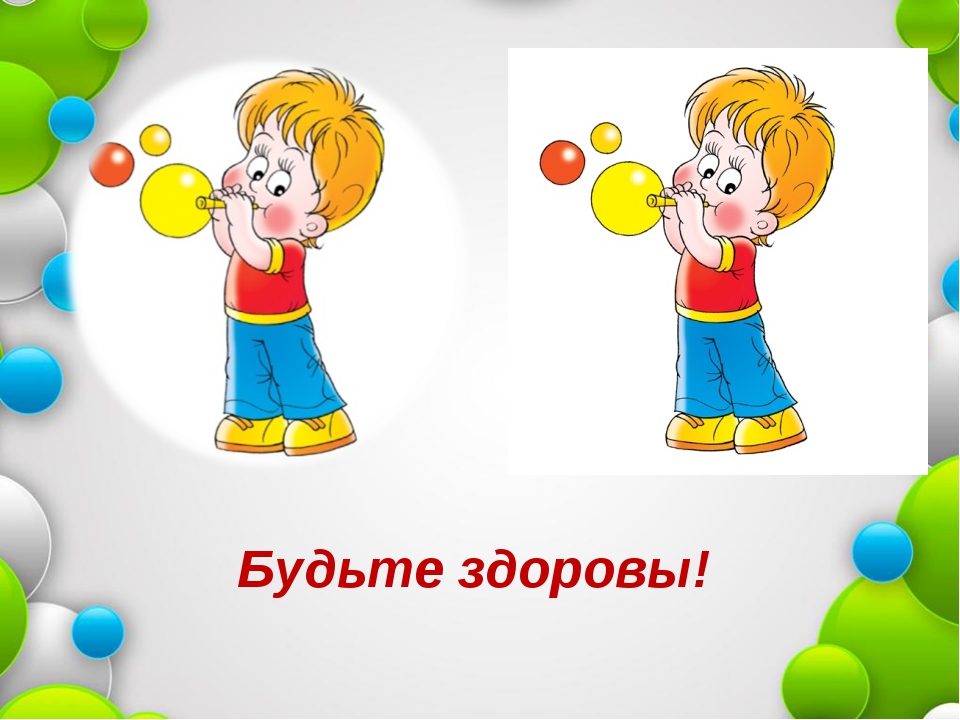 Подготовила:Медовикова Алевтина Анатольевна, старший воспитательг. МышкинУважаемые родители!!!      Воспитание здорового ребенка – одна из главнейших задач семьи и дошкольного образовательного учреждения. У родителей часто возникают вопросы о здоровье. Наряду с общепринятыми мероприятиями, эффективной профилактикой снижения заболеваемости эпизодично болеющих детей, является дыхательная гимнастика. Обучив малыша простым и веселым дыхательным упражнениям, вы сделаете неоценимый вклад в его здоровье.Почему дыхательная гимнастика нужна?          Дыхательные упражнения способствуют насыщению кислородом каждой клеточки организма. Умение управлять дыханием способствует умению управлять собой. Правильное дыхание стимулирует работу сердца, головного мозга и нервной системы, избавляет человека от многих болезней, улучшает пищеварение (прежде чем пища будет переварена и усвоена, она должна поглотить кислород из крови и окислиться). Медленный выдох помогает расслабиться, успокоиться, справиться с волнением и раздражительностью.          Суть дыхания в том, чтобы впустить воздух в легкие и насытить кислородом кровь в легочных альвеолах. Дыхание распадается на два акта: вдох, во время которого грудь расширяется и воздух проникает в легкие; и выдох – грудная клетка возвращается к своему обычному объему, легкие сжимаются и выталкивают имеющийся в них воздух.         Ваша задача – научить ребенка хорошо очищать легкие. Если он полностью не выдыхает, то в глубине легких остается изрядное количество испорченного воздуха, а кровь получает мало кислорода. Научив ребенка дышать через нос, вы поможете ему избавиться от частых насморков, гриппа, ангины и т.п.Рекомендации по выполнению дыхательной гимнастики:Проводить упражнения в хорошо проветренном помещении или открытой форточке.Занятия проводить до еды.Заниматься в свободной, не стесняющей движения одежде.Воздух необходимо набирать через нос, плечи не поднимать.Выдох должен быть длительным, плавным.Необходимо следить, чтобы не надувались щеки (на начальном этапе можно прижимать их ладонями).В процессе речевого дыхания не напрягать мышцы в области шеи, рук, груди, живота.Упражнения можно выполнять как в положении сидя, так и стоя.Достаточно трёх-пяти повторений. Дыхательная гимнастика начинается с общих дыхательных упражнений. Их цель - увеличить объём дыхания и нормализовать его ритм.При дыхательной гимнастике не следует переутомлять ребёнка. Нужно следить, чтобы он не напрягал плечи, шею, не принимал порочных поз. Все дыхательные упражнения проводятся плавно, под счёт или музыку, в хорошо проветренном помещении.Предлагаем вам выполнить несколько упражнений для развития правильного дыхания, которые вы можете использовать дома  с детьми:1.Сдуть снежинку, листик, бабочку, цветочек и др. Сдуваемый предмет может находиться на ладони или на твердом предмете, висеть на ниточке.2.«Фокус». Пушинка или ватка кладется на кончик носа и нужно ее сдуть.3.«Загони мяч (ватку) в ворота». Из кубиков сделать ворота. Дуть на ватку, чтобы она попала в «ворота». Можно устроить соревнование, кто быстрее «забьет гол».4.«Надуй шарик». Тренировать силу вдоха и выдоха. (У каждого ребенка индивидуальные шарики).5.«Буря в стакане». Это игра, которую почти все родители считают баловством, и не разрешают детям в неё играть. На самом деле, она является дыхательным упражнением и очень проста в использовании. Нужна лишь трубочка-соломинка и стакан воды. Обращаем внимание ребёнка на то, чтобы выдох был длительным, то есть пузырьки должны быть долго.6.«Салют». В пластиковую бутылочку нарезать конфетти и опустить туда соломинку через пробку. Дуть в соломинку, чтобы конфетти раздувались внутри бутылочки, образуя «салют».7. «Дудочка». Можно использовать различные дудочки, свистки, гуделки.8. «Кораблики». Ребёнку предлагается ёмкость с водой, в которой плавают кораблики изготовленные из бумаги. Ребёнку с помощью мамы необходимо дуть на кораблик и подгонять его.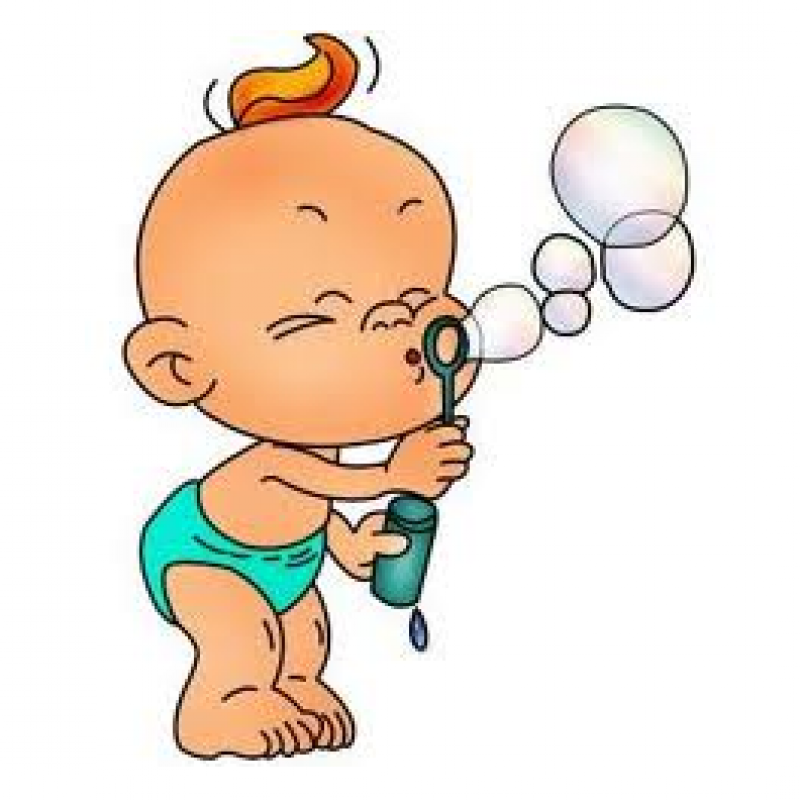 